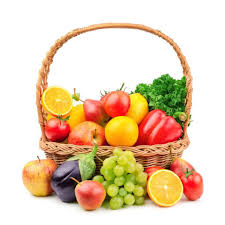 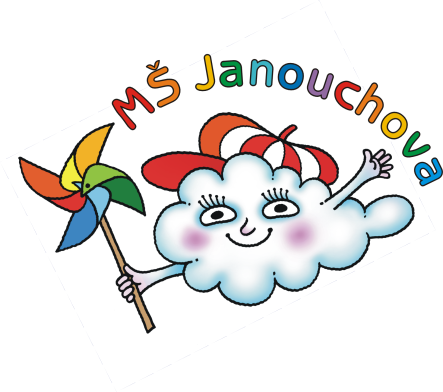 JÍDELNÍ LÍSTEKOD 3. 10. 2022 DO 7. 10. 2022STRAVA JE URČENA K OKAMŽITÉ SPOTŘEBĚ.ZMĚNA JÍDELNÍČKU JE VYHRAZENA.Pavla Maršálková			Helena Zímová		Šárka Ryšavávedoucí kuchařka			vedoucí kuchařka		vedoucí školní jídelnyjídelna Janouchova			jídelna ModletickáČerstvé ovoce, zelenina a bylinky jsou v jídelním lístku zvýrazněny modře.Dbáme na dodržování pitného režimu, po celý den je dětem nabízen mírně oslazený ovocný čaj a voda.PŘESNÍDÁVKAOBĚDSVAČINA3.10.rybí pomazánka, chléb, jablko, čaj s citrónem(1,4)dýňový krém s kuskusembrokolicový nákyp, brambor, rajský salát, ovocný čaj(1,3)chléb, pomazánkové máslo, mrkev, mléko(1,7)4.10.celozrnný chléb, tvarohová pomazánka s vejci a pažitkou, kapie, mléko(1,3.7)kapustová polévkavepřové maso po italsku, špagety, sýr, švestka, ovocný čaj(1,7)ovocný jogurt, rohlík, hroznové víno, ovocný čaj(1,7)5.10.obilné kuličky, banán, mléko(1,7)zeleninová polévka s bylinkovým kapánímkrůtí pečeně, bramborový knedlík, dušené zelí, ovocný čaj(1,3,7,9)sýrový rohlík s máslem, rajčátko, čaj, mléko(1,7)6.10.chléb, pomazánka ze zeleného hrášku a lučiny, ředkvičky, mléko(1,7)polévka z červené čočkyšpanělský guláš, rýže, jablko, ovocný čaj(1,3)meruňkový koláček, hruška, ovocný čaj(1)7.10.jogurt s čerstvým ovocem, nektarinka, banán, rohlík, ovocný čaj(1,7)polévka z podzimní zeleninyzapečené těstoviny se šunkou, kapustou a smetanou, salát z červeného zelí, ovocný čaj(1,3,7,9)chléb, cuketová pomazánka se sýrem, paprika, mléko(1,7)